Α Π Ο Φ Α Σ Η            ΘΕΜΑ: «Χορήγηση αναρρωτικής άδειας αναπληρωτή»Ο/Η ΔΙΕΥΘΥΝΤΗΣ/Δ/ΝΤΡΙΑ /ΠΡΟΪΣΤΑΜΕΝΟΣ/ΠΡΟΪΣΤΑΜΕΝΗ ΤΟΥ ………………………….         Έχοντας υπόψη:Τo με αρ. πρωτ. Φ.351.5/43/67822/Δ1/05-05-2014  έγγραφο του Υ.ΠΑΙ.Θ.,Το άρθρο 11 του Ν. 2874/2000Την παρ. 5, αρθρο 70 του 4485/2017Το με αρ. πρωτ. Π06/40/29-04-2013 έγγραφο του ΙΚΑΤα άρθρα 657 και 658 του Αστικού ΚώδικαΤη Φ.353.1/324/105657/Δ1/8-10-2002 απόφαση του ΥΠΕΠΘ (ΦΕΚ 1340/16-10-02) όπως τροποποιήθηκε με την  Φ.353.1/26/153324/Δ1/25-09-2014 (ΦΕΚ 2648/7-10-14) απόφαση του ΥΠΑΙΘ και με τη με αριθ. Πρωτ. 170405/ΓΓ1/28-12-2021 (ΑΔΑ: 6ΛΠΦ46ΜΤΛΗ-Τ5Ν) (Φ.Ε.Κ.6273/τ.Β΄/28-12-2021) Κ.Υ.Α., με θέμα «Καθορισμός των ειδικότερων καθηκόντων και αρμοδιοτήτων των Διευθυντών Εκπαίδευσης».Τη με ημερ/νία  07/10/2023 αίτηση του/της …………………………………………..  και τη συνοδευτική ιατρική γνωμάτευση. Τη με αρ. ………………………..απόφαση του ΕΦΚΑΑ π ο φ α σ ί ζ ο υ μ εΧορηγούμε στον/στην κο/κα ……………………………………., αναπληρωτή/τρια ΠΕ. ………, δύο (02) ημερών αναρρωτική  άδεια, με τις δικαιούμενες αποδοχές, από ………………   έως …………. για τους λόγους που αναφέρει στη σχετική αίτηση.ΚΟΙΝΟΠΟΙΗΣΗΕνδιαφερόμενο/η Δ/νση Π.Ε. Λασιθίου/ Π.Μ. Εκπ/κού	Σχολεία ΔιάθεσηςΕΛΛΗΝΙΚΗ ΔΗΜΟΚΡΑΤΙΑ            Άγιος Νικόλαος , …………ΥΠΟΥΡΓΕΙΟ ΠΑΙΔΕΙΑΣ ΘΡΗΣΚΕΥΜΑΤΩΝ ΚΑΙ ΑΘΛΗΤΙΣΜΟΥ     Αρ. Πρωτ. : …………..ΠΕΡ. Δ/ΝΣΗ Π/ΘΜΙΑΣ & Δ/ΘΜΙΑΣ ΕΚΠ/ΣΗΣ  ΚΡΗΤΗΣ                  Δ/ΝΣΗ Π/ΘΜΙΑΣ ΕΚΠ/ΣΗΣ ΛΑΣΙΘΙΟΥ--------ΣΧΟΛΕΙΟΤαχ. Δ/νση: Τ.Κ.-Πόλη : Ηλ. Ταχυδρομείο: Πληροφορίες: Τηλ: 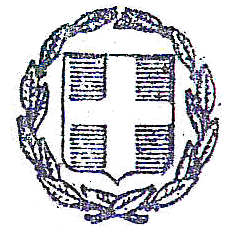 